Good Morning JMB Clients!My mom forwarded some scholarships from my childhood church, Hartford Memorial Baptist Church. You do NOT have to be a member of Hartford in order to apply. There are also additional scholarships in this email not from Hartford. Please take the time to read through them and apply! All the applications are attached. Scholarships are for Seniors in high school and students in undergrad in college.***Please note the contact person for the scholarships is Reverend Curtis Kilpatrick. I have known him my entire childhood and he will support you in any way he can! We just want these scholarships to go to scholars who deserve it and will take the time to apply. His number and email are in the bullet points if you have any questions, contact him directly and let him know you were referred by Mrs. Brooks. The Scholarship Ministry is offering scholarships for members of Hartford who are high school seniors. I’ll send you the application for this scholarship award. Any questions should be directed to me @ 313-930-5644 or curtishbk@hmbcdetroit.org.The Sarah Haygood Scholars Committee seeks exemplary students who stand out in their Christian character and Christian service. Selected Scholars must embody the traits and values Sarah Haygood identified as hallmarks of her life. Haygood Scholars are those for whom good character is a visible example for others. Deadline for Application is May 24, 2020.Hartford Men United is pleased to announce that they will be awarding two $1,000 Scholarships this year, one for a male high school senior entering college and an additional scholarship to a male college undergraduate. These scholarships are available to male students. Any questions may be directed to Rev. Curtis Kilpatrick @ 313-930-5644 or curtishbk@hmbcdetroit.org.Other scholarships that are available:The Gamma Lambda Education Foundation currently has scholarships available for high school seniors who will graduate by June 2020. High School students are expected to enter an accredited college at the beginning of the 2020-2021 academic year.  Scholarships are available in various amounts.  For additional information, please contact: Deacon Thomas Williams, 313-942-6804 or Deacon Ickford Archer, 313-522-1481. For the link, please go to https://www.glef1906.org/apply-for-a-scholarshipThe Cocroft Weems Educational Foundation (CWEF) Scholarship for 2020 is open to graduating high school seniors in the Detroit and Metropolitan area.  Students must have a minimum GPA of 2.8; ACT score of at least 18 and SAT score, if applicable, of 900. Students must be pursuing a Bachelor's degree at any accredited post-secondary institution in the US.  If you meet our scholarship requirements, you are encouraged to apply at: ccwef.org.Also I will be part of a diverse panel tomorrow, Saturday May 16th from 6:00-7:30 p.m. Eastern Standard Time zone, entitled, Generational Impact. Each panelist is from a different career field and will be dropping information on how they got to where they are, and ways they give back to their communities! Please note the flyer is in Central Standard Time Zone. The 6:00-7:30 p.m. time frame is for us in the Eastern Standard Time Zone. Feel free to share with your students and encourage them to register! The link to check out the information and to register is also listed here! www.dimeevents.com/lfcexperience 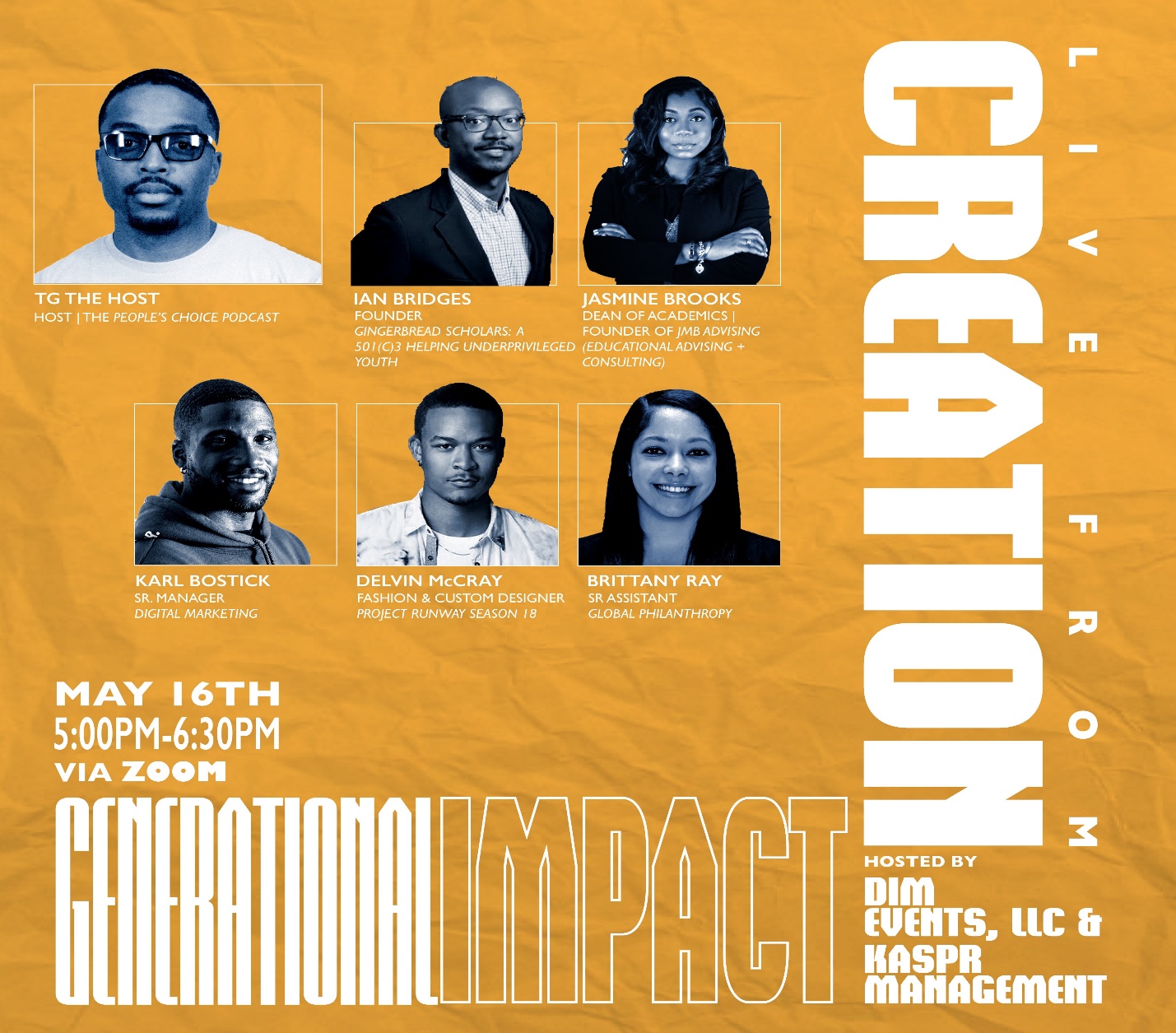 